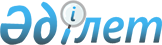 Ж.Л. Бекжанов туралыҚазақстан Республикасы Үкіметінің 2003 жылғы 22 желтоқсандағы N 1295 қаулысы      Қазақстан Республикасының Үкіметі қаулы етеді: 

      Жамбыл Лесбекұлы Бекжанов Қазақстан Республикасының Қоршаған ортаны қорғау вице-министрі болып тағайындалсын.       Қазақстан Республикасының 

      Премьер-Министрі 
					© 2012. Қазақстан Республикасы Әділет министрлігінің «Қазақстан Республикасының Заңнама және құқықтық ақпарат институты» ШЖҚ РМК
				